Quiz Time What does (biological) sex mean?Whether your body is a boy or girl….        Whether you feel like a boy or girl…. What does gender mean?Whether your body is a boy or girl….        Whether you feel like a boy or girl….What is the name for someone who feels their gender is different to their sex?             A-sexual….     Transexual….What is the word for someone who feels like different genders on different days or no gender?              Non-binary….       A-sexual….What does sexuality mean?………………………………………………………………………………………………………………………….What does being straight mean?………………………………………………………………………………………………………………………….What does being gay mean?………………………………………………………………………………………………………………………….What does being bi-sexual mean?………………………………………………………………………………………………………………………….Sex (biological)Whether someone’s body is male or female. 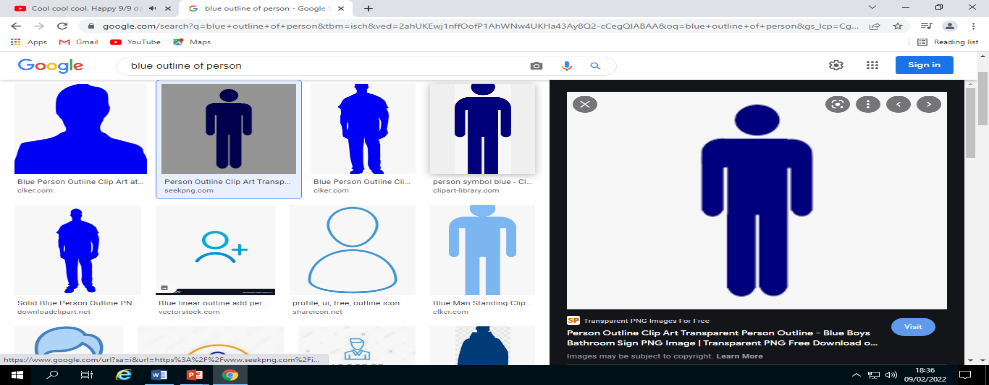 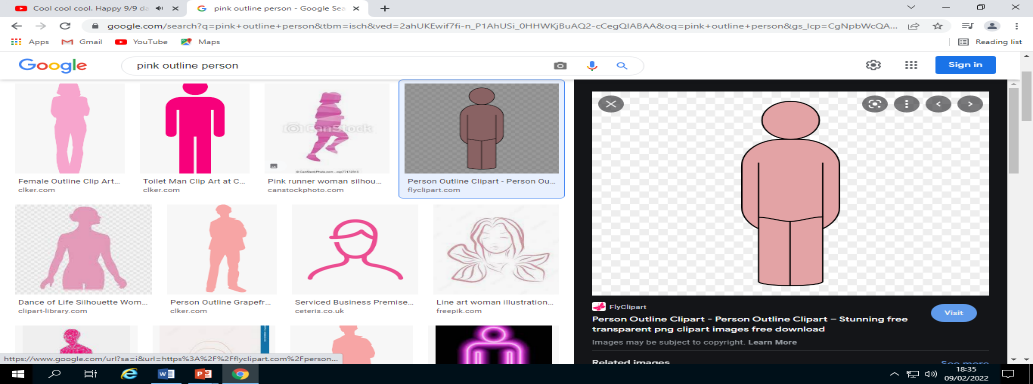 GenderWhether someone feels like a male or a femaleNon-binaryWhen someone either feels like different genders or no gender.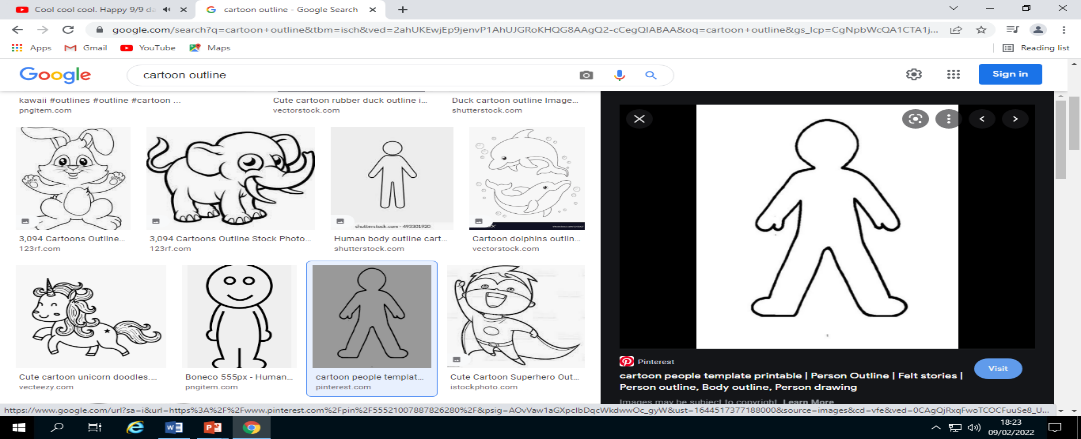 TransgenderWhen someone doesn’t feel the same gender as their body.SexualityWho someone is sexually attracted to.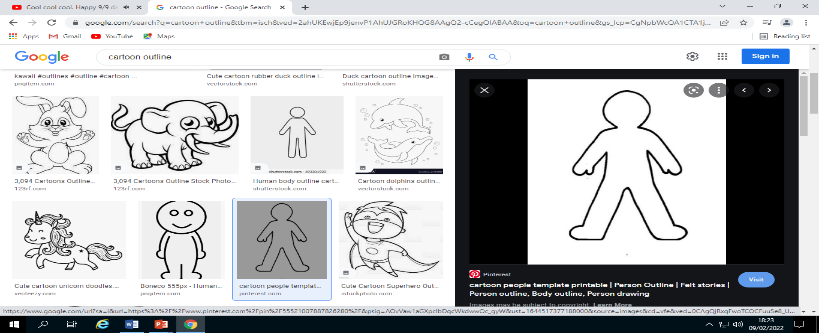 Straight (Heterosexual)When someone is attracted to the opposite sex.  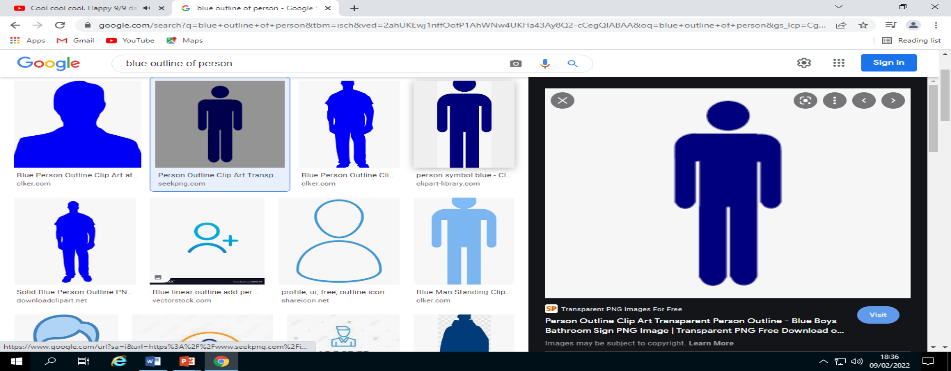 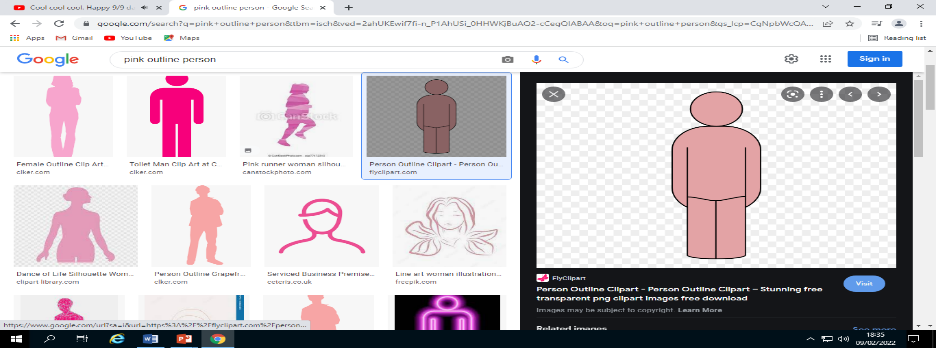 Gay (Homosexual)When someone is attracted to the same sex. 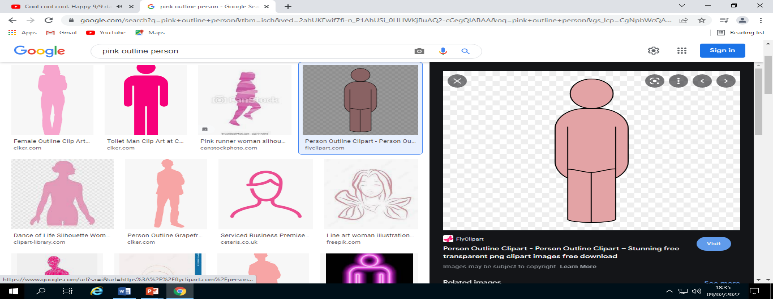 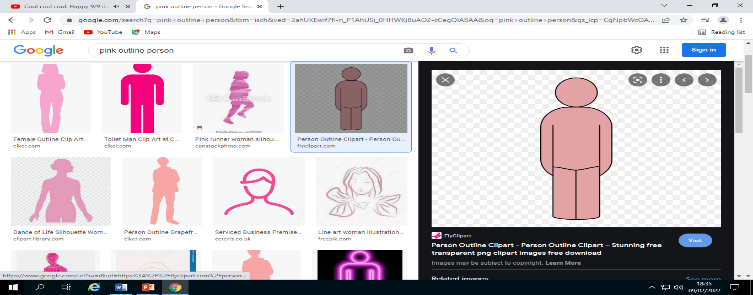 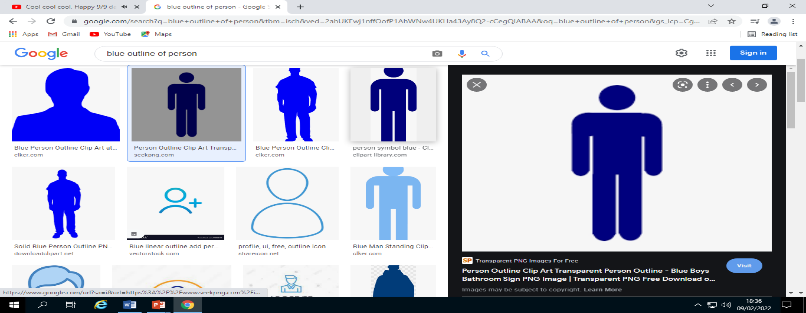 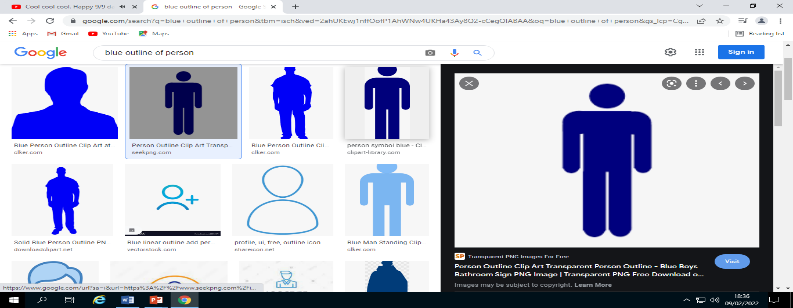 Bi (Bisexual)When someone is attracted to both sexes. 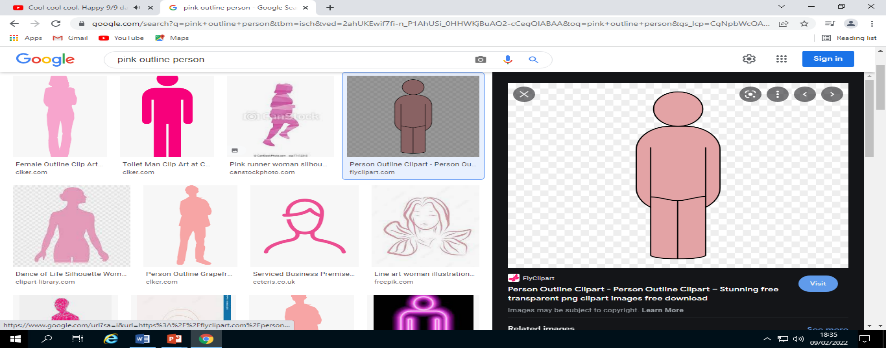 